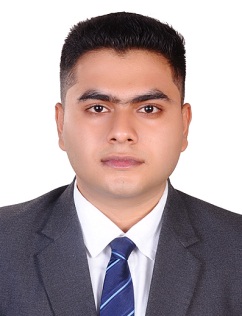 To work in an environment which offers a good opportunity to share my knowledge and skills with others and participate myself and work towards for a complete satisfaction of the company. Bachelor of Commerce (B.com) –Graduation Nehru Arts & Science College, 2015Senior Secondary EducationChattanchal Higher Secondary School, 2012Secondary School Durga Higher Secondary, 2010Foreign AccountingOperating system – Windows XPMicrosoft Word / PowerPoint /ExcelSWEET GARDEN GENERAL TRADING CO. (LLC), DUBAI	DESIGNATION :   SALES 	DURATION       :   MARCH 2017 – till datePromoting products to significantly increase their sales.Ensuring each area of the store is stocked, rotated, clean, and looking its best.Checking and replenishing product display areas in line with company plans.Helping Customers with any queries they may have.Completing all paper work and administration tasks as required.MARGIN FREE LTD	DESIGNATION :   ACCOUNTANT AND OFFICE WORK	DURATION      :   SEPTEMBER 2015 TO SEPTEMBER 2016Strong analytical & problem solving skillPerform clerical duties including filing and inventoryPreparing reports & financial statementsCollating, Checking & Analyzing Spreadsheet dataLiaising with managerial staffs & presenting finding & recommendationROYAL SUNDARAM .LTD 	DESIGNATION        : CUSTOMER SERVICE EXECUTIVE	DURATION              : FEB 2013 - AUG 2015Customer handling and retention and selling Financial ProductsPrepare summary reports on all the requirements, ensuring that all clients are served on time without delay.Create innovative services in accordance with the customers.Perform other administrative functions deemed needed.Maintains client records and provide feedback on client enquiries Date of Birth 	  : 21/08/1994Gender Status     : MaleMarital Status	  : SingleNationality	  : IndianLanguages 	  : English, Hindi, Urdu and MalayalamDriving License    : Indian valid licensePlace of issue      : Kozhikode
Date of issue       : 06/07/2011
Date of Expiry     : 05/07/2021Available upon request.